DAILY REPORT / BV-12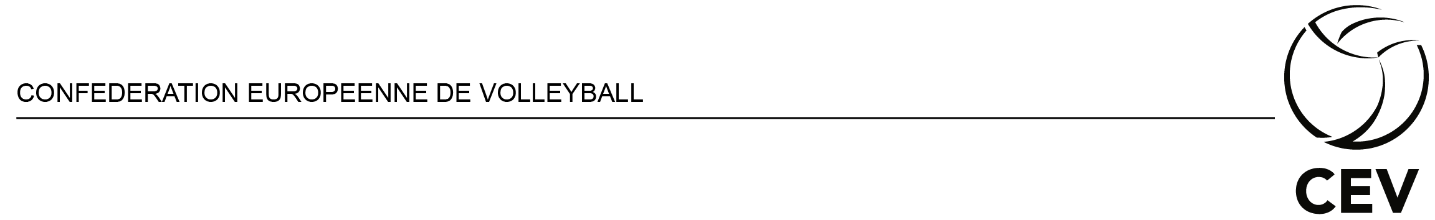 EventEventEventDates of competitionDates of competitionDates of competitionGenderGenderGenderTechnical SupervisorTechnical SupervisorTechnical SupervisorWHENXTO - DOTO - DOREMARKSIfrequestedMake an inspection visit on site, checking all working documents and facilities, meeting with the key members of the organizational chart, ensuring the smooth preparation of the event and send the inspection visit report to the CEV within the set deadlineMake an inspection visit on site, checking all working documents and facilities, meeting with the key members of the organizational chart, ensuring the smooth preparation of the event and send the inspection visit report to the CEV within the set deadlinebefore eventMake sure to receive from CEV the CEV-NF/Promoter agreement any amendments or other relevant correspondence between CEV and organizers plus an update on the Master Plan implementationMake sure to receive from CEV the CEV-NF/Promoter agreement any amendments or other relevant correspondence between CEV and organizers plus an update on the Master Plan implementationbefore eventEvaluate inspection report (if any) and previous year’s report (if any)Evaluate inspection report (if any) and previous year’s report (if any)before eventVerify practical info on CEV website, entry lists, organizational chart, venue plan, referees’ listVerify practical info on CEV website, entry lists, organizational chart, venue plan, referees’ listbefore eventContact the local organizer (see organizational chart in the practical info) early enough to check all relevant items if the personnel that run the event is confirmed is capable of doing a good jobContact the local organizer (see organizational chart in the practical info) early enough to check all relevant items if the personnel that run the event is confirmed is capable of doing a good jobbefore eventCoordinate travel arrangements with the organizers and check if the organizer has coordinated travel arrangements with all other CEV Officials and referees. Check if the invitation letters for visa requests has been sent to all players, referees and officials who need a visa.Coordinate travel arrangements with the organizers and check if the organizer has coordinated travel arrangements with all other CEV Officials and referees. Check if the invitation letters for visa requests has been sent to all players, referees and officials who need a visa.upon arrivalon siteConduct a General Meeting with all the members of the Organizational Chart to define working program and competition program (including ceremonies, social and promotional activities) and verify the sufficient availability / adequate placing of personnel in all areasConduct a General Meeting with all the members of the Organizational Chart to define working program and competition program (including ceremonies, social and promotional activities) and verify the sufficient availability / adequate placing of personnel in all areasupon arrivalon siteAsk for a translated hard copy of the insurance policy Ask for a translated hard copy of the insurance policy upon arrivalon siteCheck the facilities layoutCheck the facilities layoutupon arrivalon siteInspect the hospitality areas for VIPs, journalists and players, and required areasInspect the hospitality areas for VIPs, journalists and players, and required areasupon arrivalon siteCheck the status of the sand on all courts and court equipment (balls, nets, lines, antennae, padding, etc.)Check the status of the sand on all courts and court equipment (balls, nets, lines, antennae, padding, etc.)upon arrivalon siteCheck the fulfillment of the CEV marketing requirements (panels, flags, podium, backdrop, uniforms, etc.)Check the fulfillment of the CEV marketing requirements (panels, flags, podium, backdrop, uniforms, etc.)upon arrivalon siteVerify that the organizers have produced/received the medals (also check the print on the medals) and flags (if any)Verify that the organizers have produced/received the medals (also check the print on the medals) and flags (if any)upon arrivalon siteInspect the administrative facilities (tel., internet connection) and verify that the necessary hardware and software equipment is availableInspect the administrative facilities (tel., internet connection) and verify that the necessary hardware and software equipment is availableupon arrivalon siteBrief the organizers about reparations to be done before official homologation Brief the organizers about reparations to be done before official homologation upon arrivalon siteSend to CEV digital photos of venue infrastructureSend to CEV digital photos of venue infrastructureupon arrivalon siteVerify the respect of the media distribution planVerify the respect of the media distribution planupon arrivalon siteCheck the local transportation plan (from/to airport/venue, from/to hotel/venue if any, arrival/departure of Main Draw players, referees and CEV Officials)Check the local transportation plan (from/to airport/venue, from/to hotel/venue if any, arrival/departure of Main Draw players, referees and CEV Officials)upon arrivalon siteCheck board and lodging (meals schedule, menus, organization of catering service, food quality and quantities, hotels for Main Draw players, referees and CEV Officials)Check board and lodging (meals schedule, menus, organization of catering service, food quality and quantities, hotels for Main Draw players, referees and CEV Officials)upon arrivalon siteCheck that the players' prize money (if any) payment procedure is in accordance with the event’s regulationsCheck that the players' prize money (if any) payment procedure is in accordance with the event’s regulationsupon arrivalon sitePrepare with the organizers the opening ceremony (if any)Prepare with the organizers the opening ceremony (if any)1 day before competitionHomologate the stadium and facilities and send the official homologation to the CEVHomologate the stadium and facilities and send the official homologation to the CEV1 day before competitionVerify and approve the accreditation procedure (credentials) and security plan (including access control)Verify and approve the accreditation procedure (credentials) and security plan (including access control)1 day before competitionVerify the availability of training courts, accurate preparation and timely distribution of training scheduleVerify the availability of training courts, accurate preparation and timely distribution of training schedule1 day before competitionVerify that the competition system included in the VIS is correct and test the internet connection for the transmission of results and photos for the CEV website Verify that the competition system included in the VIS is correct and test the internet connection for the transmission of results and photos for the CEV website 1 day before competitionCheck and approve the entries´ list (host teams for QT, players´ eligibility, points, seeding, withdrawals, CEV forms, etc.)Check and approve the entries´ list (host teams for QT, players´ eligibility, points, seeding, withdrawals, CEV forms, etc.)1 day before competitionCheck the availability of meeting rooms, documents and material which will be utilized for the Referee Clinic, Preliminary Inquiry and Technical MeetingCheck the availability of meeting rooms, documents and material which will be utilized for the Referee Clinic, Preliminary Inquiry and Technical Meeting1 day before competitionAttend part of the Referee Clinic to ensure standards and attendance and check that the court personnel's clinic is runAttend part of the Referee Clinic to ensure standards and attendance and check that the court personnel's clinic is run1 day before competitionCheck that the Finance Director pays the per diem upon arrival of all CEV Officials and refereesCheck that the Finance Director pays the per diem upon arrival of all CEV Officials and referees1 day before competitionHeld meeting with organizer staff and go through promotional plan. Brief the organizers and announcer about protocol for promo games and promotional activities at the court and on the protocol for the awarding ceremony (including announcements). Inform Referee Delegate about agreed activities.Held meeting with organizer staff and go through promotional plan. Brief the organizers and announcer about protocol for promo games and promotional activities at the court and on the protocol for the awarding ceremony (including announcements). Inform Referee Delegate about agreed activities.1 day before competitionBrief the official photographer about CEV requirements (resolution, upload, captions, photos – action, emotion, venue overview, important persons, etc.)Brief the official photographer about CEV requirements (resolution, upload, captions, photos – action, emotion, venue overview, important persons, etc.)each competition dayVerify the court conditions before the start of the competitionVerify the court conditions before the start of the competitioneach competition dayEnsure the presence of the Organizational Chart members and necessary personnelEnsure the presence of the Organizational Chart members and necessary personneleach competition dayVerify and ensure the availability of emergency medical requirements on the court and proper handling in case of emergenciesVerify and ensure the availability of emergency medical requirements on the court and proper handling in case of emergencieseach competition dayCo-ordinate activities with the CEV Jury President (if appointed) and Referee DelegateCo-ordinate activities with the CEV Jury President (if appointed) and Referee Delegateeach competition dayUpdate the CEV Referee Delegate on any relevant issue, get information on the daily referees’ meeting to have a general idea of the global performance of the referees and supervise nomination of refereesUpdate the CEV Referee Delegate on any relevant issue, get information on the daily referees’ meeting to have a general idea of the global performance of the referees and supervise nomination of refereeseach competition dayCo-ordinate with the Competition Director the matches timetableCo-ordinate with the Competition Director the matches timetableeach competition daySupervise the preparation and distribution of the Daily Bulletin (including matches timetable), check and sign before distributionSupervise the preparation and distribution of the Daily Bulletin (including matches timetable), check and sign before distributioneach competition dayEnsure that VIS is running properly and check that the CEV website has been properly updated with results and photosEnsure that VIS is running properly and check that the CEV website has been properly updated with results and photoseach competition dayFollow up on the press procedure making sure that the local press director realizes in English the press release and circulate it through e-mail mailing list. Moreover, the press release has to be send to the CEV Press OfficerFollow up on the press procedure making sure that the local press director realizes in English the press release and circulate it through e-mail mailing list. Moreover, the press release has to be send to the CEV Press Officereach competition dayCheck that the official Photographer is taking the requested pictures and upload them to the CEV Photo Management SystemCheck that the official Photographer is taking the requested pictures and upload them to the CEV Photo Management Systemeach competition dayCheck uniform distribution (if foreseen)Check uniform distribution (if foreseen)each competition dayCheck that local transportation plan is respectedCheck that local transportation plan is respectedwhen scheduledConduct the Preliminary Inquiry and the Technical Meeting for the Country Quota Playoff and Qualification Tournament players (if any)Conduct the Preliminary Inquiry and the Technical Meeting for the Country Quota Playoff and Qualification Tournament players (if any)when scheduledConduct the Preliminary Inquire and the Technical Meeting for the Main Draw playersConduct the Preliminary Inquire and the Technical Meeting for the Main Draw playerswhen scheduledInform the CEV Head Office of the teams not showing at the Preliminary Inquiry and the relevant documentation (if any)Inform the CEV Head Office of the teams not showing at the Preliminary Inquiry and the relevant documentation (if any)when scheduled(in pool play events) Prepare and conduct the draw for the 2nd phase, no more than 30 minutes after the end of the last match of the previous phase, with the Competition Director. Announce the matches timetable for the next phase, to be started to play not before one hour after the end of the draw, with the Competition Director(in pool play events) Prepare and conduct the draw for the 2nd phase, no more than 30 minutes after the end of the last match of the previous phase, with the Competition Director. Announce the matches timetable for the next phase, to be started to play not before one hour after the end of the draw, with the Competition Directorwhen scheduled(at U18 and U20 EC) prepare and conduct the Coaches / Team Managers Meeting and report the conclusions to the CEV in a written report(at U18 and U20 EC) prepare and conduct the Coaches / Team Managers Meeting and report the conclusions to the CEV in a written reportwhen neededAcknowledge and resolve any complaint about organizers, players, officials, etc.Acknowledge and resolve any complaint about organizers, players, officials, etc.when neededConduct any Judges Conference needed with the CEV Referee Delegate and the refereesConduct any Judges Conference needed with the CEV Referee Delegate and the refereeswhen neededCall a meeting of the Jury to fix problems occurred during the competition, discuss the matches schedule of the next competition day and discuss any contingence due to "force majeure"Call a meeting of the Jury to fix problems occurred during the competition, discuss the matches schedule of the next competition day and discuss any contingence due to "force majeure"when neededCheck with medical delegate if antidoping facilities are fulfilling guidelines. Brief Medical Delegate about match timetable.Check with medical delegate if antidoping facilities are fulfilling guidelines. Brief Medical Delegate about match timetable.when neededAttend press conferences whenever requested by the CEV or organizersAttend press conferences whenever requested by the CEV or organizerswhen needed(if any) Attend any social activities on behalf the CEV, in coordination with the CEV Representative (if appointed)(if any) Attend any social activities on behalf the CEV, in coordination with the CEV Representative (if appointed)one day before finalsControl and coordinate the planning, preparation and rehearsal of the Awarding Ceremony and the closing ceremonyControl and coordinate the planning, preparation and rehearsal of the Awarding Ceremony and the closing ceremonyone day before finalsHeld a meeting with organization staff and TV broadcaster about production matters. Inform Referee Delegate about details, such as positions, signals, timeslots, and replays and make sure assigned referees are informed accordingly.Held a meeting with organization staff and TV broadcaster about production matters. Inform Referee Delegate about details, such as positions, signals, timeslots, and replays and make sure assigned referees are informed accordingly.on the last competition daySupervise the awarding ceremony and making sure that it follows the CEV requirements, photos from the winners on the podium with the backdrop are mandatorySupervise the awarding ceremony and making sure that it follows the CEV requirements, photos from the winners on the podium with the backdrop are mandatoryon the last competition daySupervise the awarding ceremony and making sure that it follows the CEV requirements, photos from the winners on the podium with the backdrop are mandatorySupervise the awarding ceremony and making sure that it follows the CEV requirements, photos from the winners on the podium with the backdrop are mandatoryon the last competition dayVerify that pictures from awarding ceremony are uploaded on CEV Photo Management System and the last press release has been sent to CEV Press Officer the latest one hour after the end of the awarding ceremony.Verify that pictures from awarding ceremony are uploaded on CEV Photo Management System and the last press release has been sent to CEV Press Officer the latest one hour after the end of the awarding ceremony.on the last competition dayVerify that all results and event rankings are online and complete.Verify that all results and event rankings are online and complete.on the last competition dayOrganize a debriefing with the Organizational Chart membersOrganize a debriefing with the Organizational Chart memberson the last competition dayCollect the material to be sent to CEV by the host National Federation (Daily Bulletins, the score sheets, sign-in sheets, prize money receipt form (if any), press forms, media report, samples of players uniforms, 2 copies of the official poster and official program brochure, press material, promotional material, sponsors’ gifts and any other document which may be of interest, etc.)Collect the material to be sent to CEV by the host National Federation (Daily Bulletins, the score sheets, sign-in sheets, prize money receipt form (if any), press forms, media report, samples of players uniforms, 2 copies of the official poster and official program brochure, press material, promotional material, sponsors’ gifts and any other document which may be of interest, etc.)on the last competition dayPrepare the final report, approved and signed by the CEV Jury President (if appointed), CEV Technical Supervisor, National Federation Delegate and the Promoter.Prepare the final report, approved and signed by the CEV Jury President (if appointed), CEV Technical Supervisor, National Federation Delegate and the Promoter.every dayReport to the CEV in case organizers do not fulfill CEV standardsReport to the CEV in case organizers do not fulfill CEV standardsevery dayEmail this sheet to CEV at the end of the dayEmail this sheet to CEV at the end of the daybefore leavingthe siteLeave the competition site and secure that there are no pending issues to be dealt with before departureLeave the competition site and secure that there are no pending issues to be dealt with before departurewithin 24 hours after eventSend the final report as word document within 24 hours to CEV; the signed last page of the final report must be sent by fax or as pdf by email.Send the final report as word document within 24 hours to CEV; the signed last page of the final report must be sent by fax or as pdf by email.within 24 hours after eventSend all relevant forms and documents to CEV (for example. sanctions for players etc.)Send all relevant forms and documents to CEV (for example. sanctions for players etc.)within 24 hours after eventSend the Assistant Technical Supervisor Evaluation Form (if appointed)Send the Assistant Technical Supervisor Evaluation Form (if appointed)COMMENTS:COMMENTS:COMMENTS:COMMENTS:COMMENTS: